Week 4: Lesson 9 - REVISION – ENVIRONMENTAL PROBLEMS (Monday, April 6th)1. Do the two quizzes below and use your REAL name:quizizz.com/join?gc=663312quizizz.com/join?gc=2297612. Watch the videos below:https://www.youtube.com/watch?v=eRLJscAlk1M&frags=pl%2Cwnhttps://www.youtube.com/watch?v=XAi3VTSdTxU&frags=pl%2Cwnhttps://www.youtube.com/watch?v=BPJJM_hCFj0Now send an email to your teacher and write what you think about the videos and what message they convey.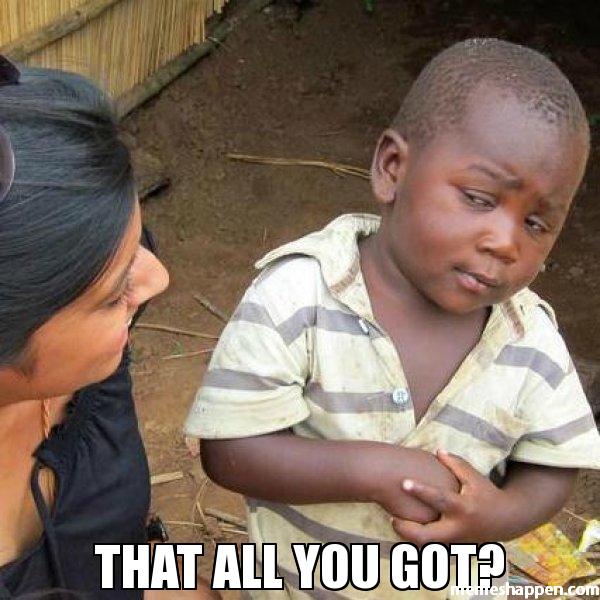 That’s it! 